Римско царство1. Први доминус у 3. веку био је: Октавијан Август              Гај Јулије Цезар    Диоклецијан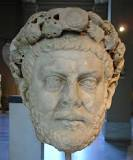 2. Како се дели Римско царство? На рано и позно                 На доба принципата и домината           На доба краљевине, републике и царства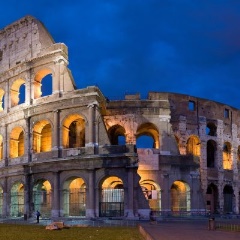  3. Одреди тачан одговор. Спартак је био... картагински војсковођа            гладијатор и вођа устанка робова              римски војсковођа                       римски сенатор4. Град Рим је настао на ком полуострву? Пелопонеском                Балканском             Пиринејском                Апенинском5. Шта је обележило владавину Октавијана Августа? Саградио је Рим                  Успон римске државе              Опрадање римске државе6. "Зар и ти сине Бруте", рекао је... Октавијан Август                 Константин Велики                          Гај Јулије Цезар7. На илустрацији је представљен орган власти у Риму а то је: Веће конзула                Народна скупштина                 Сенат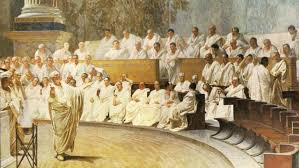  8. Којим језиком су причали стари Римљани? латинским                  грчким                      галским                              етрурским9. Који је римски цар рођен у Наисусу, данашњем Нишу? Октавијан                                Константин Велики                                 Диоклецијан10. На који догађај се односила изрека Hanibal ante portas? на Ханибалов долазак пред капије Рима на владавину Ромула и Рема                На римско освајање Картагине Римско освајање Египта11. Диктатор је онај који има неограничену власт? тачно                    нетачно12. Шта значи титула "АВГУСТ"? аристокрастски                витешки                           звишени, божански13. Мартовске иде су историјски догађај који се везује за: Пунске ратове.                                      Борбу Цезара са Брутом и Касијем. Сукоб Октавијана и Марка Антонија.              Пад Египта под римску власт.14. Ко је изговорио речи "Коцка је бачена"? Марко Антоније                    Помпеј                         Гај Јулије Цезар15. Пирова победа значи... пораз са малим губицима                           победа са великим губицима победа са великим успехом                        нерешен резултат битке16. Шта означава изрека "хлеба и игара"?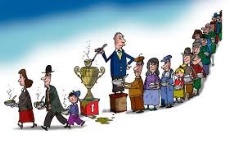  Сматрао да народу треба „хлеба и игара“ како се не би бунили и избијали устанци. Храна је битна за преживљавање, а игре за правилан развој духа народа Цар је сматрао да народу треба „хлеба и игара“ како би били задовољни.17. Хадријанов зид се налази на територији данашње: Немачке              Француске                 Италије                      Велике Британије18. Галију или данашњу Француску у I. веку п.н.е освојио је : Константин Велики                 Трајан               Гај Јулије Цезар19. Како се звала моћна феничанаска колонија на северу Африке? Рим       Атина                  Тарент             Картагина20. Битка код Кане се одиграла у рату Римљана са: Картагињанима             Дачанима                  Македонцима             Египћанима21. Први римски цар био је: Константин Велики           Гај Јулије Цезар                  Октавијан Август                    Трајан22. Диоклецијанова палата из 3. века налази се у једном од градова бивше Југославије? Нишу                   Београду                Загребу                     Сплиту